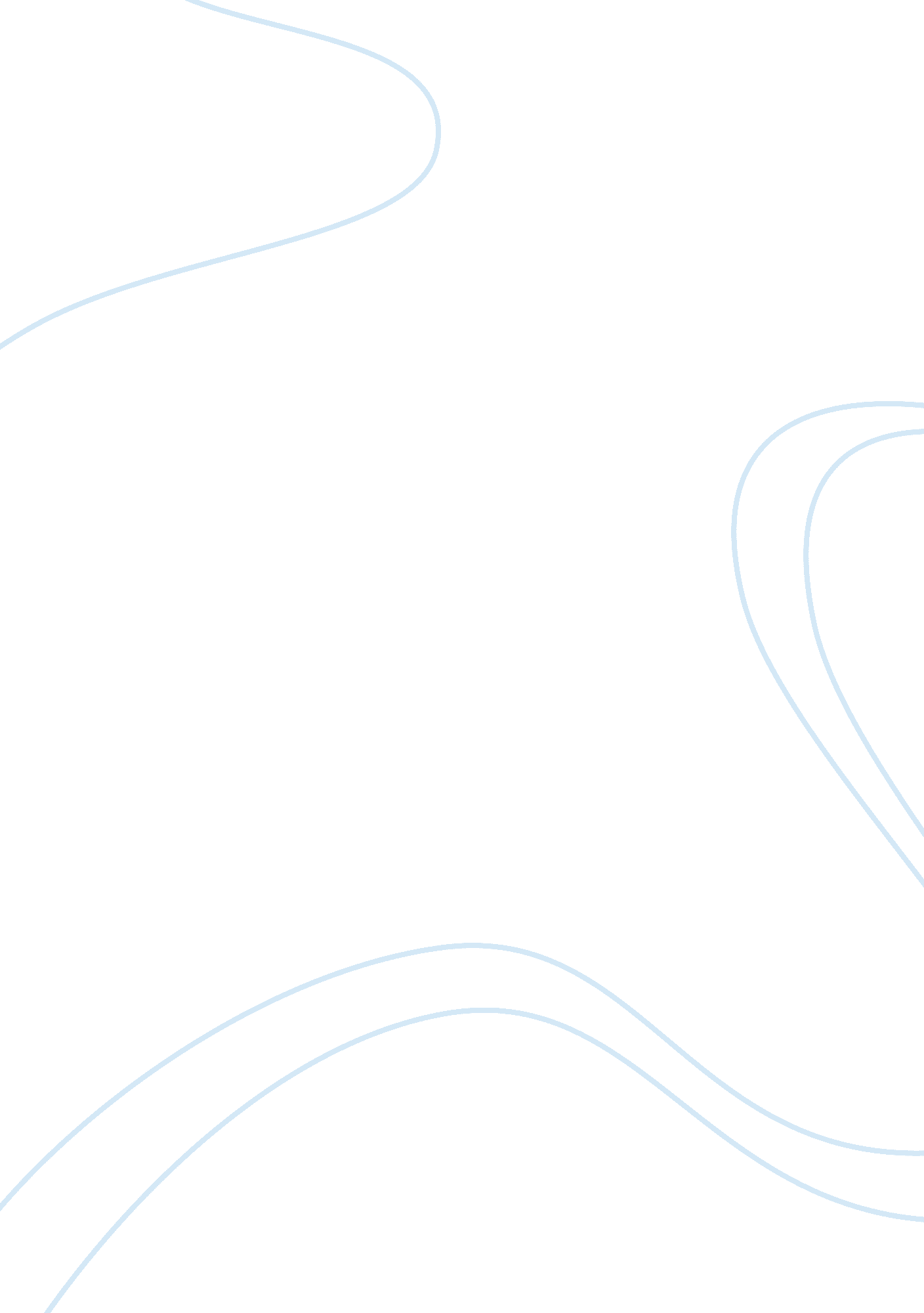 Communication technology partTechnology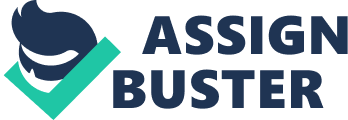 The impact of CT on private and public life and the Legislations. What is the impact of the latest communications technologies on our life. For example the impact of the Internet. The Internet is an international network that links computers from all over the world and allows information to travel from one computer to another. It was introduced in 1989 by Tim Burners-Lee. The internet operates 24 hours a day and can be used at any time. What is the impact of Internet on personal life? People can use Internet for their own personal research, can read the news or e-book, can do online shopping, online banking, can book or reserve sickest. They can exchange emails with friends, attach or download pictures or videos and use the Keep for free personal long distance communication. The statistic ( internationalists. ) says that there is (2014) about 2923 000 000 people using internet world wide. This is the hierarchy of internet use activities according to statistics: Travel and accommodation Dowling software Reading or Dowling newspaper Job hunting and applying for Jobs online Finding health related information. Children and their use of internet Children are usage of internet depends on their age. They use the internet in different way than adults. Children as young as 2 are already able to play games on internet. Older children use internet also for games but also for learning, they can dollar homework help and different educational stuff like for example searching online encyclopedia, Dowling pictures for school report and socializing with their friends. Young teenagers can benefit from more sophisticated Web resources. Young adolescent can benefit from the use of internet when they search for example for internship placement, summer holidays work opportunities, software to create multimedia reports and specialized help with foreign languages and other school elated subjects. Statistic tells us that 76% children have used the internet in 2014. There is lots of positive outcome when children and teenagers are using internet, because they can learn, keep contact with family and friends, but also there is some negative aspects of internet usage and parents and career should be aware of that. For example according to a top survey one in five primary school children responded that they have met somebody whom they only knew previously online. Half of those children said that they went to a park, a cinema, fast food restaurants or shopping centers. Luckily many of these children took somebody they knew personally with them, half of these companions were parents. The children who took part in the survey were aged between 9 and 11 years. Many of these children claimed online that they are many years older. Half of these children were never taught about safe use of internet, five percent of the other half found the lessons about safety on internet boring and inadequate. Parents should be aware that children and especially teenage children are using the internet for socializing. Many children told the survey that they would stay on the computer after their parents would go to bed. They would stay past midnight and longer. Some of the children admitted that because of that they were late for school or missed a day. Many parents do not know what their teenage children are doing online and when they know it is often too late. There are many sad stories about young girls who were killed by somebody they met online. One of these girls was Nicole Cable. She was a 15 years old American girl who met a 20 year old man online. Without ever telling her parents about him and the way she met him, she went on to meeting him personally. That was the last time she was seen alive. There is also the danger of cyber bullying. An example of this is Megan Meier. She was a 13 year old American girl who created an account on My Space. She came to know a young boy called Josh. At the beginning everything went well and Megan who had a low self esteem started to feel better about herself and felt happy. As time passed Josh's messages became abusive. At the beginning Megan was shocked, then became sad and withdrawn. Her parents did not know why. Megan was taken to a child psychiatric and put on anti depressive medication. She spent lots of time at her computer, but her parents did know what is she doing and with whom is she talking. Megan was still contact with Josh. His messages became very abusive and humiliating. The last message Megan received from Josh via instant messaging red " Everybody knows who you are. You are a bad person and everybody hates you. Have a s..... Rest of your life. The world would be better place without you. " 20 minutes after receiving this message Megan committed suicide, hanging herself with a belt. She was found later on by her mother. A police investigation was launched and the police found that Josh was not a boy. Josh were two teenage girls and a mother of one of them. They were questioned by police. When asked why they id it the mother of one of girl answered " I thought this is a good Joke. We have such fun been Josh. " There are many stories similar to these I Just mentioned. Some end in tragedy, some not. One of the them is the story of another girl from America Rachel Baker. She was meeting a young man online. They arranged a meeting and Rachel left her home to meet him. She left a note for her parents with a message in which she had written where she went. When her mother came home, she found the annotated immediately called the police. Rachel was found half an hour later in a shopping centre with a 34 years old man who was arrested on the spot. Rachel was brought safely to her parents. What can parents do to prevent happenings like that? The parents should not allow their children to have a computer in their bedroom. The parents should explain to their children about internet predators and warn them about cyber bullying and other potential online dangers. The parents should always know what their children are doing on the internet. Loving and open conversation is necessary. Parents should allow only specific time for their children using the internet. Parents should ensure that their children are comfortable to discuss seeing something they should not online. Parents should be always involved in their children's life. And what about the work life? The Internet is cheap, it reduces work cost and increases efficiency, it enables companies to make a conference call and agree on particular business without the need of people to travel, because of the possibility of emailing and Skipping the business is done fast. Also Internet advertise products or services for works or schools. For example the college website can give information about different courses. Business' are using CIT to advertise, to sell, to communicate with their customers, for banking and financial services and for interaction with public authorities. More than 92% of business are connected to internet and more than 68% percent have their own website and these numbers are growing. According to statistic the use of communication technology in business life is increasing productivity, generating economic growth, creating Jobs, and as I mentioned before it is removing communication barriers and also trade barriers. The use communication technology enables business to get on global markets more easily. Marketing and advertising has become simple. The disadvantage if this is that people working in easiness related Jobs are now working almost all the time, receiving work related emails at home and on holidays. Also personal communication between people is almost disappearing because everything is done online which could be great disadvantage for some, especially elderly people The simplest form of business over the Internet is the 'E- commerce. The Internet has different Social media Web sites. What is their impact? How are they used? On these sites people interact freely, sharing and discussing information about each other and their lives, using a multimedia mix of personal words, pictures, videos and audio. At these Web sites individuals and groups create and exchange content and engage in person to person conversations. These sites appear in many forms including blobs, forums and message boards, social networks wises, wiretap words, digital story telling, scrapbook, image and video sharing, writing communities, potash portals and collective intelligence. There are lots of well know sites such as Backbone, You Tube, Flier, Wordless, Flogger, Twitter ( real time information network ) and many others. We can use the social media for a private purpose like entertainment or connecting tit friends or for business purpose connecting with customers and business networking. The advantage of Internet is that, we can get to instant information, we are able to purchase items from our home, it is cheap, fast and always available. Through the Internet we can share information at an instant and can stay in touch with people who are far away from us. The disadvantage of these sites is misuse of information and Spam. Spam is flooding the Internet with many copies of the same message, in an attempt to force the message on people who would otherwise choose not to receive it. For example an aggressive form of advertising of different products which is used as sales tool for many businesses. Another disadvantage of the Social Web sites especially in private life is cyber bullying. Also people could have 100 friends on these Web sites but have nobody to talk face to face. Another problem is the security from Internet hackers. Also people can get addicted to the Internet and this affects family life and personal relationships. Psychologists are warning that personal communication in families is very low and that has negative influence on the relationship in the family and the development of children. Internet is also a platform for terrorists. Example of this is ISIS and their use of Backbone, You Tube and Twitter and other Chat media for requiting and propaganda videos. The ISIS and other terrorist group like for example AY - Qaeda are competing on social media sites in which the Twitter plays dominant role. ISIS is also using the Twitter and other social media for radicalism and raising funds. One of ISIS' successful ventures on Twitter is an Arabic language Twitter app called The Dawn of Glad Tidings. It is an official ISIS product promoted by its top users, is advertised as a way to keep up on ISIS' latest news. Hundreds of users have signed for this app on the Web or on their Android phones! What is the impact of the e-books? E-book is an electronic format of a whole book. E-books are currently very popular with all the age groups. They have impact on the minds of people, a diverse range of books can be downloaded. E- books are good for net surfers looking for instant information. Some people would read books they would have never considered before. The E-books are available freely and can be found through a search engine, for example Google. E-books can be useful on holidays when one has much spare time and can read. E -books can be read anywhere and also by people who have sight problems as the size of the letters in the e-book can be arranged according to one's needs. Intranet is generic term for a collection of private computer networks within an organization, it uses network technologies as a tool to facilitate communication between people or work groups, and the impact being to improve the data sharing capability and overall knowledge based of the organization's employees. Now we look at the mobile phones. The mobile is becoming an indispensable device and it has a major impact on both private and business life. Over billion people re using mobile phones. Mobile phones have started functioning as more than Just a communication tool. They have various tasks and features, for example mobile phones can serve as watches and alarm clocks, as calculators, or we can store contact numbers on them. All Smart Phones and Android phones have internet and people can use them as they would use a laptop or a computer. What kind of impact have mobile phones on the work place? They make business life much easier. People do not have to travel to distant places. Transactions are able to occur more quickly and emails are answered immediately. Impact on personal life? For example if people travel they can contact the family immediately and say that they have arrived safely, people can send SMS to each other and it does not matter where they are. SMS is a quick method of instant communication and most popular. The impact of Smart phones is growing every day. They are a class of electronic device that incorporates multiple computing capabilities into a mobile phone. Beyond phone and text capabilities Smart phones also offer audio/video playback, personal organization applications, Internet access, GAPS and MPH. The fax machines have also impact on our lives, especially on business. It is a very important form of communication for businesses and has impacted on the efficient running off business. We can also use the fax machine in private life for copying documents as most fax machines have a scanner and also a printer. The advantage of the fax machine is the rapid document sending and the proof of sending. Disadvantage can occur by technology failure. Radio and television are both having an impact on the life in modern society and are used for receiving information . The advantages of radio and TV are that people can receive much information from different parts of the world. On the radio people can sites to different programs and can listen to music. On TV people can watch news, movies, documents. The disadvantage of the radio is that a radio might be used only as a background sound. The disadvantage of TV is that people and especially children are watching too much TV and it has negative effects on their cognitive development especially on the use of imagination. The same can be said about TV games and also computer games. At the end of this essay I will write about the Legislations which includes the Health, Safety and Welfare Act of 2005. This Act sets out the main provisions for securing and improving the safety, health and welfare of people at work. This Act also sets the requirements for the control of safety and health at work. The management, organization and the system of work is necessary to achieve this goal and also the responsibilities and roles of employers and employees and others. The reinforcement procedures are needed to ensure that the goals are met. Another Act which I am going to mention is the Data Protection Act of 1988 and the Amendment of 2003. The Act sets out the general principle that individuals should be in a position to control how data relating to them are used. What is Data protection? When we give our personal data to an organization it is their duty to keep these details private and safe. Most of the information people give about themselves is to groups like Government bodies, banks, insurance companies, medical professionals. Lots of this data is transmitted also through Internet or are kept in the organization's computer. Under the data protection law, people have rights regarding the use of these personal details. When do these rights apply? They apply when the data are held on computer, held on a paper or other manual forms as a part of a ling system, or made up of photographs or audio or video recording. Data protection rights will help people to make sure that the information stored about them is correct and only available to those who should have it and only used for stated purposes. The Rights include for example the right to information about one's personal details, the rights to access one's personal details, right to know if our personal details have being held, the right to change or remove one's personal details, the right to prevent the use of one's personal details and the right to remove one's details from direct marketing list. 